RANDOM MINUTIAE FROM FR. GOYETTEJuly 9, 2023I have been writing a blog for the past 5 years. This includes minor details of my life. So, if you are not interested, just skip this section and forward to the important parish information.Getting SettledAfter a couple of weeks, I am mostly unpacked. Once unpacked, I tend not to change things. I am spending extra energy arranging my things. Master puzzle table. I have a 4’ x 8’ table that I made from oak plywood. It has been beaten up through the years. I have had it refinished and stabilized. It’s dedicated use will be for puzzle making. When it comes to tables, desks and monitors, I tend to go big! Dinners with Parishioners.So far, I have 10 families scheduled for dinner. I look forward to meeting everyone as we enjoy good food with good people. (By the way, Fr, Goyette has strange eating habits). My eating habits have gotten very complicated explaining, so I have a printout with the details. This information will be available at the churches or via email.Trust in GodI have been trying to get rid of stuff trusting that God will take care of me.I had a sweet set of DeWalt power tools that I left at Collings Lakes, although I needed all of them my first weeks here. I had a battery powered fan in the event that the power goes out. Needless to say, the electric went out on the first Saturday I was here. I did not have my fancy flashlight or my battery powered fan. God was messing with me!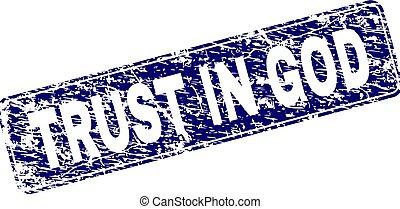 Sacristan Information/Training SessionThursday, July 1310:00 am at St. Catherine’s ChurchCome see what it takes to be a Sacristan. This is a no commitment session. Find out what is involved and if you would be interested in serving as Sacristan. Sacristans will be asked to help set up for daily and Sunday Masses.If you cannot attend this session, more opportunities will be held in the future.INTERIM PARISH COUNCILFr. Goyette would like to get an interim Parish Council up and running by the end of July. A broad representation of the parish is needed. If you are interested in serving on the temporary council, please let Fr. Goyette know at PSMA.Rectory@gmail.com or call the parish office at 856-881-9155. A permanent Parish Council will be appointed in the next 6 months._  _ _  _  _  _  _ _  _  _  _  _  _  _ _  _  _  _  _  _  _ _  _  _  _  _  _  _ _  _  _  _  _ Dinner with Fr. GoyetteMany parishioners have responded and are scheduling dinner with me in the upcoming weeks. My goal is to have dinner with all the parishioners who are willing to dine with me.  I plan on eating out 5 nights a week during the Summer.  Please Put your name on the bottom of the sheet and put it in the collections.  I will randomly pick who goes first. Sick CallsIf you know someone who can't get to church and wants a visit from the priest please call the rectory at 856-881-9155 I will go out and visit!_  _  _  _  _  _  _ _  _  _  _  _  _  _ _  _  _  _  _  _  _ _  _  _  _  _  _  _ _  _  _  _  _ Dinner with FatherName(s) ______________________________________________Phone ______________________________